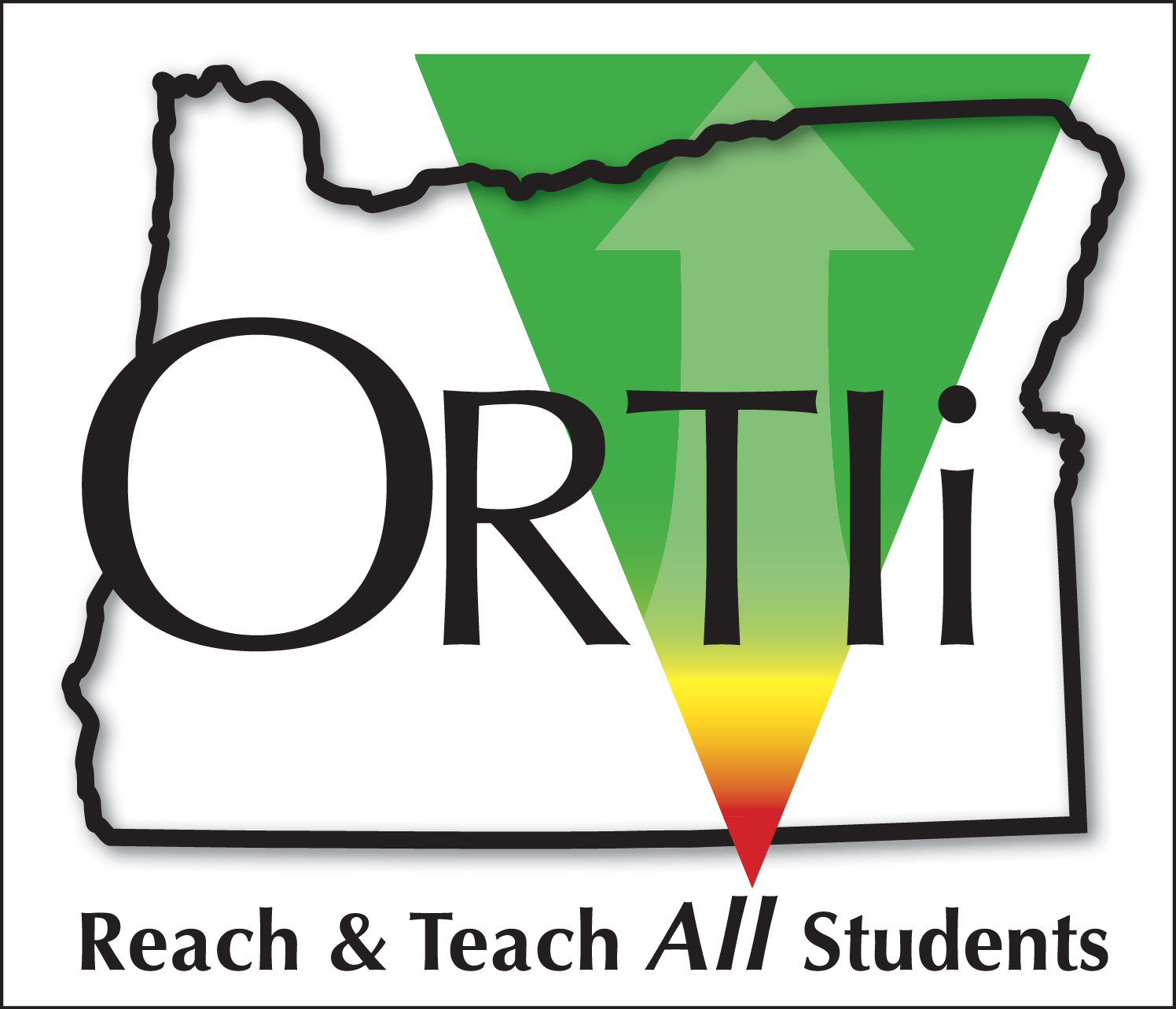 District Name: _____________________________	Date:  _____________Participants:  _____________________________________________________________________________________The Installation Matrix is intended to be your guide to successful implementation of critical RTI components (see below).  The matrix lists the components that should be installed within year one, year two and year three. Each of the steps in the matrix (standards of practices, professional learning, monitoring, implementing, and evaluating) is critical for sustainable implementation. Culture and beliefs are also important aspects of installing an RTI system.  Therefore, it is critical to address overall district culture and equity practices (including the belief that all students can learn and that all teachers can enhance their practices) as well as specific cultural aspects within each of the RTI components.  Effective leadership is central to installing RTI practices leading to improved outcomes for students.  Leaders together with the implementation team(s) create an RTI Installation Action Plan including the products and practices required for RTI implementation.RTI ComponentsCoreAssessment Universal Screening and Progress MonitoringData Based Decision MakingCore Review Meetings Intervention Placement MeetingsIntervention Review MeetingsIndividual Problem Solving MeetingsInterventionsSpecific Learning Disability (SLD) EligibilityYEAR 1COREYEAR 1ASSESSMENT PROTOCOLYEAR 1ASSESSMENT PROTOCOL: SCREENINGYEAR 1TEAMING AND DATA BASED DECISION MAKING: CORE REVIEW MEETINGSYEAR 2INTERVENTIONSYEAR 2TEAMING AND DATA BASED DECISION MAKING: INTERVENTION PLACEMENT MEETINGSYEAR 2ASSESSMENT PROTOCOL: PROGRESS MONITORINGYEAR 2TEAMING AND DATA BASED DECISION MAKING: INTERVENTION REVIEW MEETINGSYEAR 3TEAMING AND DATA BASED DECISION MAKING: INDIVIDUAL PROBLEM SOLVINGYEAR 3TEAMING AND DATA BASED DECISION MAKING: SPECIFIC LEARNING DISABILITY (SLD)Culture and Beliefs: All students can learn when provided with effective and targeted instructionAll adults can improve and refine practicesInput of all staff is sought and valuedCulture and Beliefs: All students can learn when provided with effective and targeted instructionAll adults can improve and refine practicesInput of all staff is sought and valuedCulture and Beliefs: All students can learn when provided with effective and targeted instructionAll adults can improve and refine practicesInput of all staff is sought and valuedCulture and Beliefs: All students can learn when provided with effective and targeted instructionAll adults can improve and refine practicesInput of all staff is sought and valuedCulture and Beliefs: All students can learn when provided with effective and targeted instructionAll adults can improve and refine practicesInput of all staff is sought and valued1. Standards of Practice2. Professional Learning3. Monitoring Plan4. Implement5. Evaluate & Enhance Establish the amount of time dedicated to teach the core program (90 minutes or equivalent per day) for all students, including special populationsTrain & coach how to spend time in the core (e.g., in whole/small group)Determine what will be monitored in the core (e.g., essential materials and high leverage instructional strategies are used)Determine who will monitor the core (e.g., principals, specialists, peers)Determine how the standards of the practice for core will be monitored (e.g., walkthroughs)Determine the frequency in which the core will be monitoredDetermine when staff is expected to implement the standards of practiceReview district level implementation data (e.g., DIET SB)Review district level outcome data (e.g., Universal Screener, common core assessments, SBAC)Review data/information from walkthroughsProvide additional training & coaching support as needed Determine which essential materials from the core curriculum will be taught by all teachers (e.g., in whole group and small group)Train & coach how to use core materialsDetermine what will be monitored in the core (e.g., essential materials and high leverage instructional strategies are used)Determine who will monitor the core (e.g., principals, specialists, peers)Determine how the standards of the practice for core will be monitored (e.g., walkthroughs)Determine the frequency in which the core will be monitoredDetermine when staff is expected to implement the standards of practiceReview district level implementation data (e.g., DIET SB)Review district level outcome data (e.g., Universal Screener, common core assessments, SBAC)Review data/information from walkthroughsProvide additional training & coaching support as needed Determine the pace of curriculum deliveryCommunicate the pacing guideDetermine what will be monitored in the core (e.g., essential materials and high leverage instructional strategies are used)Determine who will monitor the core (e.g., principals, specialists, peers)Determine how the standards of the practice for core will be monitored (e.g., walkthroughs)Determine the frequency in which the core will be monitoredDetermine when staff is expected to implement the standards of practiceReview district level implementation data (e.g., DIET SB)Review district level outcome data (e.g., Universal Screener, common core assessments, SBAC)Review data/information from walkthroughsProvide additional training & coaching support as needed Determine a set of high leverage instructional strategies to be emphasizedTrain & coach how to use effective instructional strategiesDetermine what will be monitored in the core (e.g., essential materials and high leverage instructional strategies are used)Determine who will monitor the core (e.g., principals, specialists, peers)Determine how the standards of the practice for core will be monitored (e.g., walkthroughs)Determine the frequency in which the core will be monitoredDetermine when staff is expected to implement the standards of practiceReview district level implementation data (e.g., DIET SB)Review district level outcome data (e.g., Universal Screener, common core assessments, SBAC)Review data/information from walkthroughsProvide additional training & coaching support as needed Determine high leverage instructional strategies to develop language skills for all students (e.g., Constructing Meaning, SIOP)Train & coach how to support language development for all studentsDetermine what will be monitored in the core (e.g., essential materials and high leverage instructional strategies are used)Determine who will monitor the core (e.g., principals, specialists, peers)Determine how the standards of the practice for core will be monitored (e.g., walkthroughs)Determine the frequency in which the core will be monitoredDetermine when staff is expected to implement the standards of practiceReview district level implementation data (e.g., DIET SB)Review district level outcome data (e.g., Universal Screener, common core assessments, SBAC)Review data/information from walkthroughsProvide additional training & coaching support as needed ProductsProductsProductsProductsProductsRTI Handbook: Standards of Practice for Core: time, materials, instructional strategies ORTIi Installation Action Plan focused on how to use materials and high leverage effective instructional strategies Walkthrough tools and schedule1. Standards of Practice2. Professional Learning3. Monitoring Plan4. Implement5. Evaluate and EnhanceIdentify tools for screening, diagnostic, progress monitoring and mastery/outcome assessment Train staff on purposes and appropriate uses of each assessment typeDetermine which types of assessment require fidelity checksAdminister assessments per protocol Adjust assessment protocol as needed ProductsProductsProductsProductsProductsRTI handbook: Assessment Protocol and Yearly Assessment CalendarTrainings on administering and scoring assessmentsCulture and Beliefs All staff believe that the universal screener is valid and usefulCulture and Beliefs All staff believe that the universal screener is valid and usefulCulture and Beliefs All staff believe that the universal screener is valid and usefulCulture and Beliefs All staff believe that the universal screener is valid and usefulCulture and Beliefs All staff believe that the universal screener is valid and useful1. Standards of Practice2. Professional Learning3. Monitoring Plan4. Implement5. Evaluate and EnhanceSelect universal screener that can be used to identify the strength of the core & students in need of interventions for all students If students are taught in a language other than English, select a screener in their language of instruction (if possible)Train staff on the purpose and validity of a universal screenerTrain staff to administer and score universal screenerProvide refresher trainings at least annually Determine how you will monitor fidelity of screeningDetermine who will monitor fidelity of administration of the screening Schedule administrationEvaluate fidelity of administration Provide additional training as neededDetermine schedule for administration Train staff on the purpose and validity of a universal screenerTrain staff to administer and score universal screenerProvide refresher trainings at least annually Determine how you will monitor fidelity of screeningDetermine who will monitor fidelity of administration of the screening Schedule administrationEvaluate fidelity of administration Provide additional training as neededProductsProductsProductsProductsProductsRTI Handbook: description of the screening processCulture and Beliefs: All staff believe that their instructional practices can impact the coreWhen adults collaborate effectively with the use of data, they increase instructional impactCulture and Beliefs: All staff believe that their instructional practices can impact the coreWhen adults collaborate effectively with the use of data, they increase instructional impactCulture and Beliefs: All staff believe that their instructional practices can impact the coreWhen adults collaborate effectively with the use of data, they increase instructional impactCulture and Beliefs: All staff believe that their instructional practices can impact the coreWhen adults collaborate effectively with the use of data, they increase instructional impactCulture and Beliefs: All staff believe that their instructional practices can impact the coreWhen adults collaborate effectively with the use of data, they increase instructional impact1. Standards of Practice2. Professional Learning3. Monitoring Plan4. Implement5. Evaluate and EnhanceDefine your Core Review Meeting process (data review & curriculum adjustments)Train & coach staff on how to use data for Core Review MeetingsTrain & coach staff on how to enhance the coreDetermine how fidelity of Core Review Meetings will be monitored (e.g., meeting notes, fidelity form)Determine when staff is expected to implement Core Review MeetingsReview fidelity data for Core Review MeetingsAdjust practice/support based on monitoring Determine logistics of meetings (when, who attends)Train & coach staff on how to use data for Core Review MeetingsTrain & coach staff on how to enhance the coreDetermine how fidelity of Core Review Meetings will be monitored (e.g., meeting notes, fidelity form)Conduct Core Review MeetingsReview fidelity data for Core Review MeetingsAdjust practice/support based on monitoring Determine which subgroups to review with disaggregated data Train staff on how to disaggregate and interpret the data for special populations Determine how fidelity of Core Review Meetings will be monitored (e.g., meeting notes, fidelity form)Conduct Core Review MeetingsReview fidelity data for Core Review MeetingsAdjust practice/support based on monitoring ProductsProductsProductsProductsProducts1) Core Review Meeting Form, 2) description of Core Review Meeting Process ORTIi Installation Action Plan & time frame of when training will occur(Suggested Training Content: Progression of Big 5 and using data to match materials and instruction to priority skills, the problem solving process, and effective instructional strategies)Culture and Beliefs: All staff believe that interventions are effective at increasing students skillsAll staff believe that students should be provided with interventions prior to assessing them for special educationCulture and Beliefs: All staff believe that interventions are effective at increasing students skillsAll staff believe that students should be provided with interventions prior to assessing them for special educationCulture and Beliefs: All staff believe that interventions are effective at increasing students skillsAll staff believe that students should be provided with interventions prior to assessing them for special educationCulture and Beliefs: All staff believe that interventions are effective at increasing students skillsAll staff believe that students should be provided with interventions prior to assessing them for special educationCulture and Beliefs: All staff believe that interventions are effective at increasing students skillsAll staff believe that students should be provided with interventions prior to assessing them for special education1. Standards of Practice2. Professional Learning3. Monitoring Plan4. Implement5. Evaluate and EnhanceDefine what constitutes an intervention Train & coach pertinent staff to deliver interventionsMonitor whether the reading protocol is being followedAssess fidelity of delivery for each intervention (e.g., determine who, how, and when fidelity of interventions will be monitored)Each school schedules and delivers interventions with fidelity matched to students skill needsEvaluate to see whether changes need to be made to the reading protocol (i.e., no appropriate intervention for the skills needed to be addressed)Adjust practice/support based on monitoringIdentify a process to select interventions Train & coach pertinent staff to deliver interventionsMonitor whether the reading protocol is being followedAssess fidelity of delivery for each intervention (e.g., determine who, how, and when fidelity of interventions will be monitored)Each school schedules and delivers interventions with fidelity matched to students skill needsEvaluate to see whether changes need to be made to the reading protocol (i.e., no appropriate intervention for the skills needed to be addressed)Adjust practice/support based on monitoringDevelop a reading protocol that includes interventions (time, group size and materials) for Tier 2 & 3Train & coach pertinent staff to deliver interventionsMonitor whether the reading protocol is being followedAssess fidelity of delivery for each intervention (e.g., determine who, how, and when fidelity of interventions will be monitored)Each school schedules and delivers interventions with fidelity matched to students skill needsEvaluate to see whether changes need to be made to the reading protocol (i.e., no appropriate intervention for the skills needed to be addressed)Adjust practice/support based on monitoringProductsProductsProductsProductsProductsRTI Handbook: Standard Reading ProtocolORTIi Installation Action Plan focused on what skills the interventions address and how to deliver the interventions with fidelity Culture and Beliefs: Students who have the most intense needs should receive interventions (capacity to deliver interventions needs to be examined-not all students in need may be able to receive interventions)Screening and informal diagnostic data can effectively be used to identify appropriate interventionsInterventions are most effective when they are skill basedCulture and Beliefs: Students who have the most intense needs should receive interventions (capacity to deliver interventions needs to be examined-not all students in need may be able to receive interventions)Screening and informal diagnostic data can effectively be used to identify appropriate interventionsInterventions are most effective when they are skill basedCulture and Beliefs: Students who have the most intense needs should receive interventions (capacity to deliver interventions needs to be examined-not all students in need may be able to receive interventions)Screening and informal diagnostic data can effectively be used to identify appropriate interventionsInterventions are most effective when they are skill basedCulture and Beliefs: Students who have the most intense needs should receive interventions (capacity to deliver interventions needs to be examined-not all students in need may be able to receive interventions)Screening and informal diagnostic data can effectively be used to identify appropriate interventionsInterventions are most effective when they are skill basedCulture and Beliefs: Students who have the most intense needs should receive interventions (capacity to deliver interventions needs to be examined-not all students in need may be able to receive interventions)Screening and informal diagnostic data can effectively be used to identify appropriate interventionsInterventions are most effective when they are skill based1. Standards of Practice2. Professional Learning3. Monitoring Plan4. Implement5. Evaluate and EnhanceDevelop decision rule for how many students will be placed into interventions (e.g., 20%)Train & coach staff on process to match intervention to student needDetermine process for “spot checking” intervention match Conduct intervention placement meetings according to Standards of PracticeEvaluate if students are receiving interventions from the Reading Protocol that are matched to their skill needAdjust practice/support based on monitoringDetermine a process to match intervention to student needTrain & coach staff on process to match intervention to student needDetermine process for “spot checking” intervention match Conduct intervention placement meetings according to Standards of PracticeEvaluate if students are receiving interventions from the Reading Protocol that are matched to their skill needAdjust practice/support based on monitoringProductsProductsProductsProductsProductsRTI Handbook: 1) Description of the Intervention Placement Meeting Process2) Decision rules for placing students into interventionsCulture and Beliefs: All staff believe that the progress monitoring tools used are a valid and reliable way to measure students’ skillsCulture and Beliefs: All staff believe that the progress monitoring tools used are a valid and reliable way to measure students’ skillsCulture and Beliefs: All staff believe that the progress monitoring tools used are a valid and reliable way to measure students’ skillsCulture and Beliefs: All staff believe that the progress monitoring tools used are a valid and reliable way to measure students’ skillsCulture and Beliefs: All staff believe that the progress monitoring tools used are a valid and reliable way to measure students’ skills1. Standards of Practice2. Professional Learning3. Monitoring Plan4. Implement5. Evaluate and EnhanceDetermine who gives progress monitoring assessments, what progress monitoring assessments are given and how oftenTrain  & coach staff to administer and score progress monitoring assessmentDetermine how will you monitor fidelity of progress monitoringDetermine administration schedule depending on student needEvaluate fidelity of administration Provide refresher trainings as neededProductsProductsProductsProductsProductsRTI Handbook: Description of progress monitoring processCulture and Beliefs: All staff believe that the progress monitoring tools used are valid and reliable way to measure students’ progressWhen adults collaborate effectively with the use of data, they increase instructional impactCulture and Beliefs: All staff believe that the progress monitoring tools used are valid and reliable way to measure students’ progressWhen adults collaborate effectively with the use of data, they increase instructional impactCulture and Beliefs: All staff believe that the progress monitoring tools used are valid and reliable way to measure students’ progressWhen adults collaborate effectively with the use of data, they increase instructional impactCulture and Beliefs: All staff believe that the progress monitoring tools used are valid and reliable way to measure students’ progressWhen adults collaborate effectively with the use of data, they increase instructional impactCulture and Beliefs: All staff believe that the progress monitoring tools used are valid and reliable way to measure students’ progressWhen adults collaborate effectively with the use of data, they increase instructional impact1. Standards of Practice2. Professional Learning3. Monitoring Plan4. Implement5. Evaluate and EnhanceDetermine decision rules: criteria for changing an interventionTrain & coach staff on data based decision making using progress monitoring, supporting data and interventionsDetermine who, how and when fidelity of group intervention meetings will be monitoredEach school schedules when Group Intervention Review Meetings will take placeEvaluate monitoring of group intervention review meetings Evaluate if an adequate percentage of students are making progressAdjust practice/support based on monitoringDetermine what constitutes a change in interventionTrain & coach staff on data based decision making using progress monitoring, supporting data and interventionsDetermine who, how and when fidelity of group intervention meetings will be monitoredEach school schedules when Group Intervention Review Meetings will take placeEvaluate monitoring of group intervention review meetings Evaluate if an adequate percentage of students are making progressAdjust practice/support based on monitoringDetermine logistics: who attends, how often they occur, when they occurTrain & coach staff on data based decision making using progress monitoring, supporting data and interventionsDetermine who, how and when fidelity of group intervention meetings will be monitoredEach school schedules when Group Intervention Review Meetings will take placeEvaluate monitoring of group intervention review meetings Evaluate if an adequate percentage of students are making progressAdjust practice/support based on monitoringProductsProductsProductsProductsProductsRTI Handbook: Group Intervention Review Meeting Form. Group Intervention Review Meeting process description, Decision rules for Group Intervention Review MeetingsORTIi Installation Action Plan (Suggested training content: rate of improvement, ICEL, what constitutes a change in intervention, matching intervention to skill need)Culture and Beliefs: IPS can improve students’ outcomes, therefore reducing the likelihood of needing special education servicesWhen adults collaborate effectively with the use of data, they increase instructional impactCulture and Beliefs: IPS can improve students’ outcomes, therefore reducing the likelihood of needing special education servicesWhen adults collaborate effectively with the use of data, they increase instructional impactCulture and Beliefs: IPS can improve students’ outcomes, therefore reducing the likelihood of needing special education servicesWhen adults collaborate effectively with the use of data, they increase instructional impactCulture and Beliefs: IPS can improve students’ outcomes, therefore reducing the likelihood of needing special education servicesWhen adults collaborate effectively with the use of data, they increase instructional impactCulture and Beliefs: IPS can improve students’ outcomes, therefore reducing the likelihood of needing special education servicesWhen adults collaborate effectively with the use of data, they increase instructional impact1. Standards of Practice2. Professional Learning3. Monitoring Plan4. Implement5. Evaluate and EnhanceDetermine the process for looking more deeply at a student’s needs (i.e., prior to special education referral)Train staff on when IPS process is initiated and the components of the IPS process, including the problem solving steps and ICEL framework for individual students.Determine how you will monitor fidelity of the IPS process including the problem solving steps and ICEL.Determine when you will begin using the IPS process with students in needEvaluate the monitoring of the IPS processAdjust and refine practices based on monitoringDetermine logistics for IPS meetings: Who attends, agenda, what data will be collected in the areas of instruction, curriculum, environment, & learner (ICEL)) and by whom.Train staff on when IPS process is initiated and the components of the IPS process, including the problem solving steps and ICEL framework for individual students.Determine how you will monitor fidelity of the IPS process including the problem solving steps and ICEL.Determine when you will begin using the IPS process with students in needEvaluate the monitoring of the IPS processAdjust and refine practices based on monitoringProductsProductsProductsProductsProductsRTI Handbook: IPS Form Culture and Beliefs: All staff believe that an RTI approach is a reliable and valid method of identifying learning disabilitiesWhen adults collaborate effectively with the use of data, they increase instructional impactCulture and Beliefs: All staff believe that an RTI approach is a reliable and valid method of identifying learning disabilitiesWhen adults collaborate effectively with the use of data, they increase instructional impactCulture and Beliefs: All staff believe that an RTI approach is a reliable and valid method of identifying learning disabilitiesWhen adults collaborate effectively with the use of data, they increase instructional impactCulture and Beliefs: All staff believe that an RTI approach is a reliable and valid method of identifying learning disabilitiesWhen adults collaborate effectively with the use of data, they increase instructional impactCulture and Beliefs: All staff believe that an RTI approach is a reliable and valid method of identifying learning disabilitiesWhen adults collaborate effectively with the use of data, they increase instructional impact1. Standards of Practice2. Professional Learning3. Monitoring Plan4. Implement5. Evaluate and EnhanceDetermine criteria for using RTI for SLD eligibility (Low, Slow, Instructional Need)Provide staff information about the reliability and validity of using RTI for SLD decision makingTrain pertinent staff on using RTI for SLD eligibilityDetermine SLD file monitoring system process.Implement using RTI for SLD eligibilityEvaluate the SLD monitoring processAdjust practice/support based on monitoringDescription of the referral and evaluation processProvide staff information about the reliability and validity of using RTI for SLD decision makingTrain pertinent staff on using RTI for SLD eligibilityDetermine SLD file monitoring system process.Implement using RTI for SLD eligibilityEvaluate the SLD monitoring processAdjust practice/support based on monitoringProductsProductsProductsProductsProductsRTI Handbook: Description of SLD eligibility process using RTI, RTI/SLD Parent Brochure(Suggested training content: sample report and guidelines; low, slow, and instructional need; and rate of improvement)